Карточка предприятия 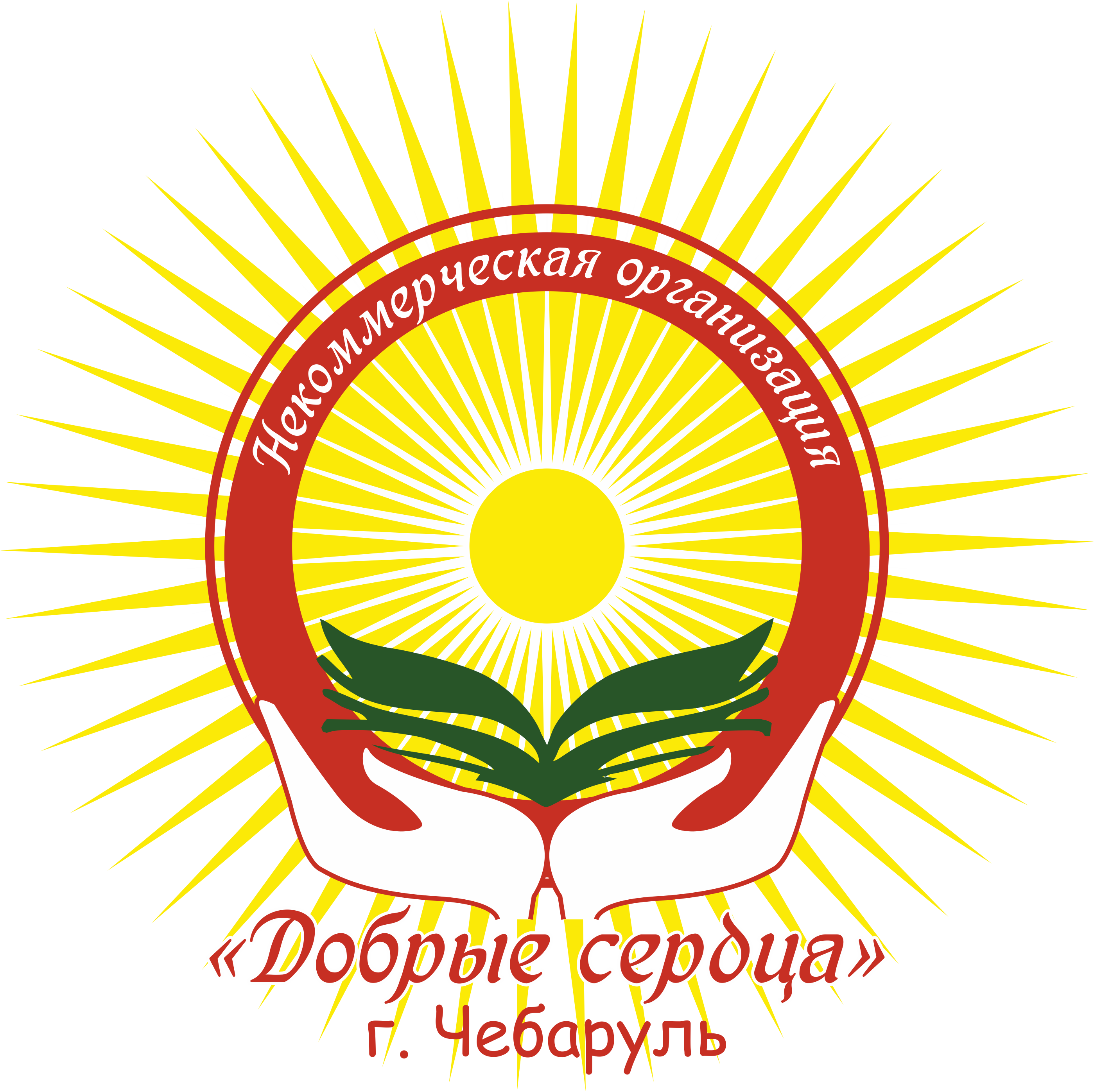 Полное наименование  предприятияАВТОНОМНАЯ НЕКОММЕРЧЕСКАЯОРГАНИЗАЦИЯ ЦЕНТР СОЦИАЛЬНЫХУСЛУГ "ДОБРЫЕ СЕРДЦА"Сокращенное наименованиеАНО ЦСУ "ДОБРЫЕ СЕРДЦА"ИНН  7415103221КППАдрес предприятия юридический:456440, Россия, г. Чебаркуль, Челябинская обл., ул. Советская, 193Адрес предприятия  почтовый:456440, Россия, г. Чебаркуль, Челябинская обл., ул. Ленина, 24, Банковские реквизиты:ПАО ВТБ Банк

Расчетный счет  40703810600000000175Корр.счет банка  30101810145250000411ИНН банка	7702070139БИК банка	044525411ОКВЭД88.10 Предоставление социальных услугбез обеспечения проживания престарелым и инвалидамОКПО40735527ОКТМО75758000001ОГРН1197400001171ЕГРЮЛ2197400047084Регистрирующий  органМежрайонная инспекция Федеральной налоговой службы № 23 по Челябинской областиДата  государственной регистрации17.07.2019Адрес электронной почтыkind_hearts@bk.ruСайтwww.servslugba.ruДиректорБормотова Елена ЮрьевнаТелефоны8 (35168) 9-58-77, 89026110031